INFORMACJA prasowa: NEBOA WIOSENNE ZAKUPY W ROSSMANNMEGAPROMOCJA NEBOAPowitaj wiosnę w sieci Rossmann i skorzystaj z megapromocji Neboa, w której wybrane kosmetyki do włosów kupisz w bardzo przyjaznych cenach. 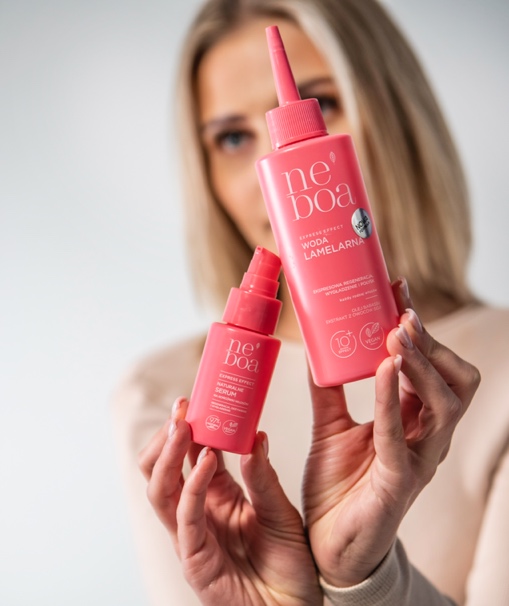 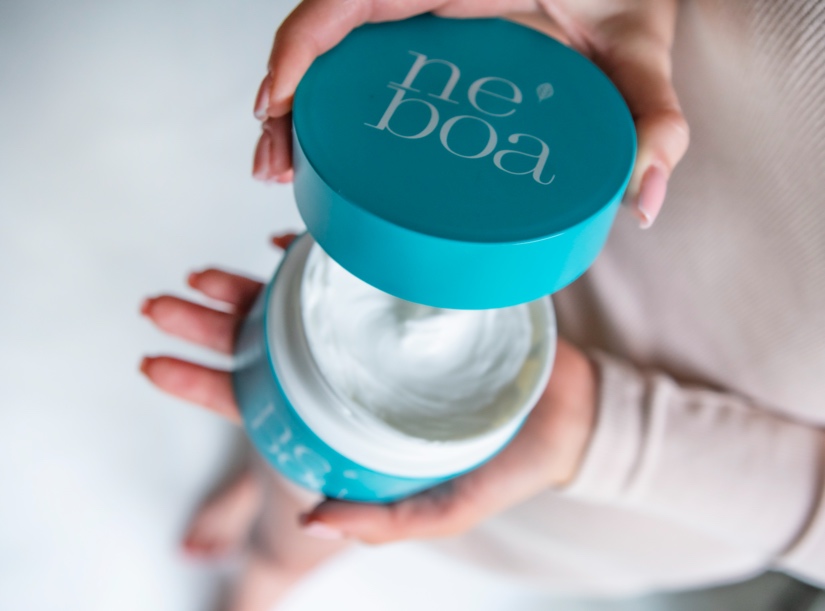 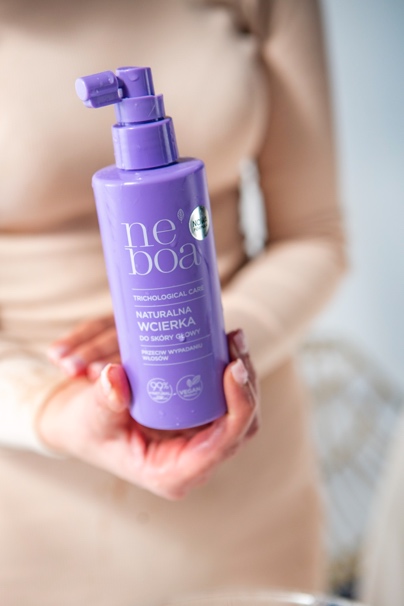 NEBOA to polska marka naturalnych kosmetyków pielęgnacyjnych do włosów i ciała. Jej produkty są tworzone zgodnie z filozofią Respect the Nature, która towarzyszy marce na wszystkich obszarach istnienia: od opracowania wegańskich i naturalnych receptur, poprzez opakowania stworzone w duchu less waste, na realnych działaniach na rzecz oczyszczania mórz i oceanów kończąc. Wszystkie kosmetyki Neboa posiadają certyfikat PETA Cruelty Free and Vegan. Jako oficjalny partner Fundacji MARE, a także fundator specjalistycznego kosza PortBin, który oczyszcza Bałtyk z plastiku, Neboa dba o przyszłość polskiego morza i nieustannie poszukuje nowych możliwości ochrony jego cennych zasobów. Portfolio produktowe marki obejmuje 19 kosmetyków do pielęgnacji włosów i skóry głowy oraz 6 żeli pod prysznic.